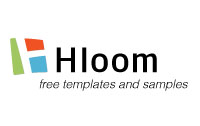 Please make a payment toBeneficiary Name: [Company Name]Beneficiary Account Number: [1234567890]Bank Name and Address: [Bank Name and Address]Bank Swift Code: [1234567890]IBAN Number: [1234567890]Terms and conditionsPlease send payment within 30 days of receiving this invoice. There will be a 1.5% interest charge per month on late invoices.Copyright information - Please read© This Free Invoice Template is the copyright of Hloom.com. You can download and modify this template for your own personal use to create an invoice for yourself, or for someone else. You can (and should!) remove this copyright notice before sending the invoice.You may not distribute or resell this template, or its derivatives, and you may not make it available on other websites without our prior permission. All sharing of this template must be done using a link to http://www.hloom.com/invoices/. For any questions relating to the use of this template please email us - info@hloom.com
Invoice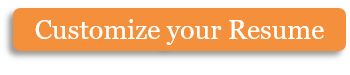 #100
Invoice#100
Invoice#100Issue date02-23-2016Due date 03-10-2016Bill FromBill FromBill From[Name][Company Name][Street Address][City, ST ZIP Code][Phone][Name][Company Name][Street Address][City, ST ZIP Code][Phone][Name][Company Name][Street Address][City, ST ZIP Code][Phone]Bill ToBill ToBill To[Name][Company Name][Street Address][City, ST ZIP Code][Phone][Name][Company Name][Street Address][City, ST ZIP Code][Phone][Name][Company Name][Street Address][City, ST ZIP Code][Phone]IDDescriptionPriceQtyTotal01Suspendisse dui purus$5.005$25.0002Scelerisque at$10.002$20.0003Vulputate vitae$20.001$20.0004Pretium mattis nunc$80.002$160.0005Mauris eget neque at sem$40.002$80.0006Venenatis eleifend$40.002$80.0007Ut nonummy$20.002$40.0008Fusce aliquet$50.003$150.0009Pede non pede$40.002$80.0010Suspendisse dapibus$50.002$100.00SubtotalSubtotalSubtotalSubtotal$755.00Sales Tax 8%Sales Tax 8%Sales Tax 8%Sales Tax 8%$60.40Shipping and HandlingShipping and HandlingShipping and HandlingShipping and Handling$50.00Total DueTotal DueTotal DueTotal Due$865.40